SPEL SCHEMA POOLSPEL P06 C2MARIEHAMN LÖRDAG 15.10.2016Deltagande lag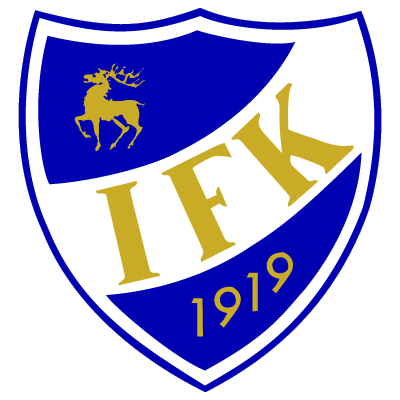 Tierp Enköping IFK MariehamnMatch 1 14.00	IFK M  - Enköping15.00	Enköping - Tierp16.00	Tierp  - IFK MSpeltid 2 x 15 minuter Caféet är öppet i ishallen ifall ni önskar köpa något smått och gott.Varmt välkomna till Mariehamn!IFK Mariehamn T05/06Johan Ekholmlagledare+3585881478